Service  Who is this service for?Expertise Support includesSupport does not includeHow do I obtain this support?cohealth(School Readiness Funding SRF Allied Health) For Educators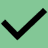 For Families  Inclusion of all children to funded Kindergarten programs in relation to the three SRF priority areasKnowledge about typical child development / red flagsTrauma Informed Partnerships with familiesCapacity building of Educators in funded Kindergarten to support children's development within the SRF priority areas of Communication, Wellbeing and Access and InclusionCoaching, mentoring and training opportunities for educators and parentsReflective conversation regarding practice and challenges such as raising developmental concerns with families.Can facilitate professional learning sessions for Educators and/or families SRF:   MORE INFO HERE ON THE SRF ALLIED HEALTH PROGRAM Individual child Observations, assessments and support are NOT part of this servicecohealth is the SRF Allied Health provider for eligible Wyndham services. All services will receive different levels of funding for cohealthContact Dept Ed to find out what your service is entitled to receive from cohealth PSFO (Preschool Field Officer) For EducatorsInclusion and participation for children with learning and developmental needs in funded kindergarten programsKnowledge about typical child development / red flagsTrauma Informed Referral pathways eg: paediatricians, speech therapy, Psychology, NDIS Partnerships with familiesCapacity building for Educators to provide for the inclusion and participation for children with learning and developmental needs in funded Kindergarten (3yo & 4yo kinder)General SupportProvide general support, via phone or email at any time, with or without a referred child (general support = up to 2 hours per enquiry)Support for Individual Children (parent consent required) Provide a tailored action plan based on Educator needs and requestsPSFO can complete individual child observations - summaries can be provided for Paediatrician or other specialists, combined with Educator's observationsProvide strategies for individual children to use at Kinder/homeProfessional conversations with Educators about individual childrenSupports Educators to build the capacity of the family Support Educators in parent meetings: discussing the child's strengths, needs and supportsAssist Educator/family in referring children to other supports e.g. NDIS (Brotherhood of St Laurence), IPC Health, Paediatricians, therapists etcProvide support for current NDIS participantsProvide transition to school support for individual childrenPSFO Service:  MORE INFO HERE ON PSFOGroup observations and support are NOT part of this serviceAssessments of individual children are not part of this service, however PSFO’s can help you refer to other professionals for assessmentsAll 3 & 4 Year old funded Kindergarten programs have access to this free service at any time of the yearRequest for Support form available on Wyndham City Council website (parent consent required) ORCall the service for general support   9742 8199